English- Short sentences Have a look at the pictures below. Can you match the pictures to the correct word using a line?            							shell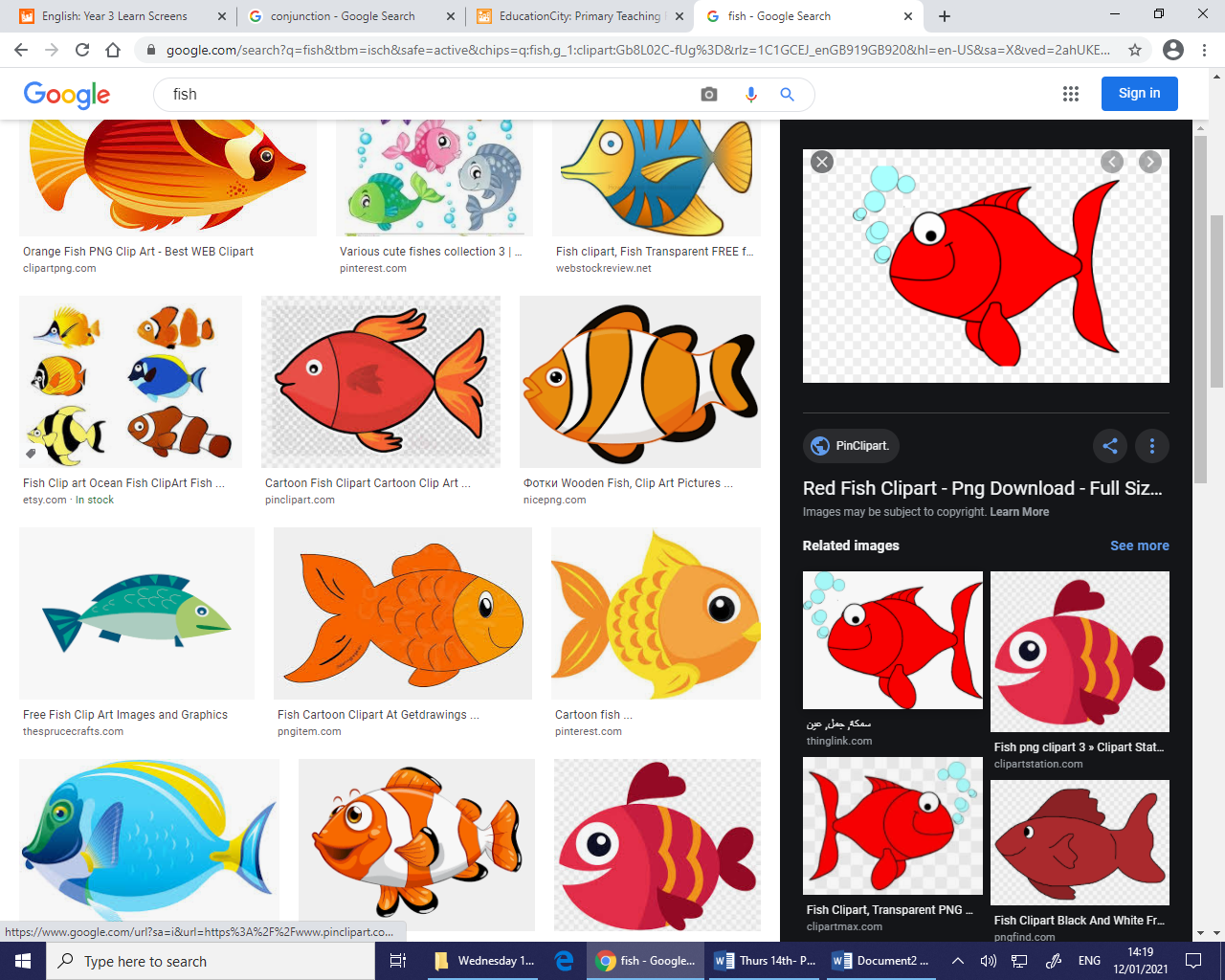 							fish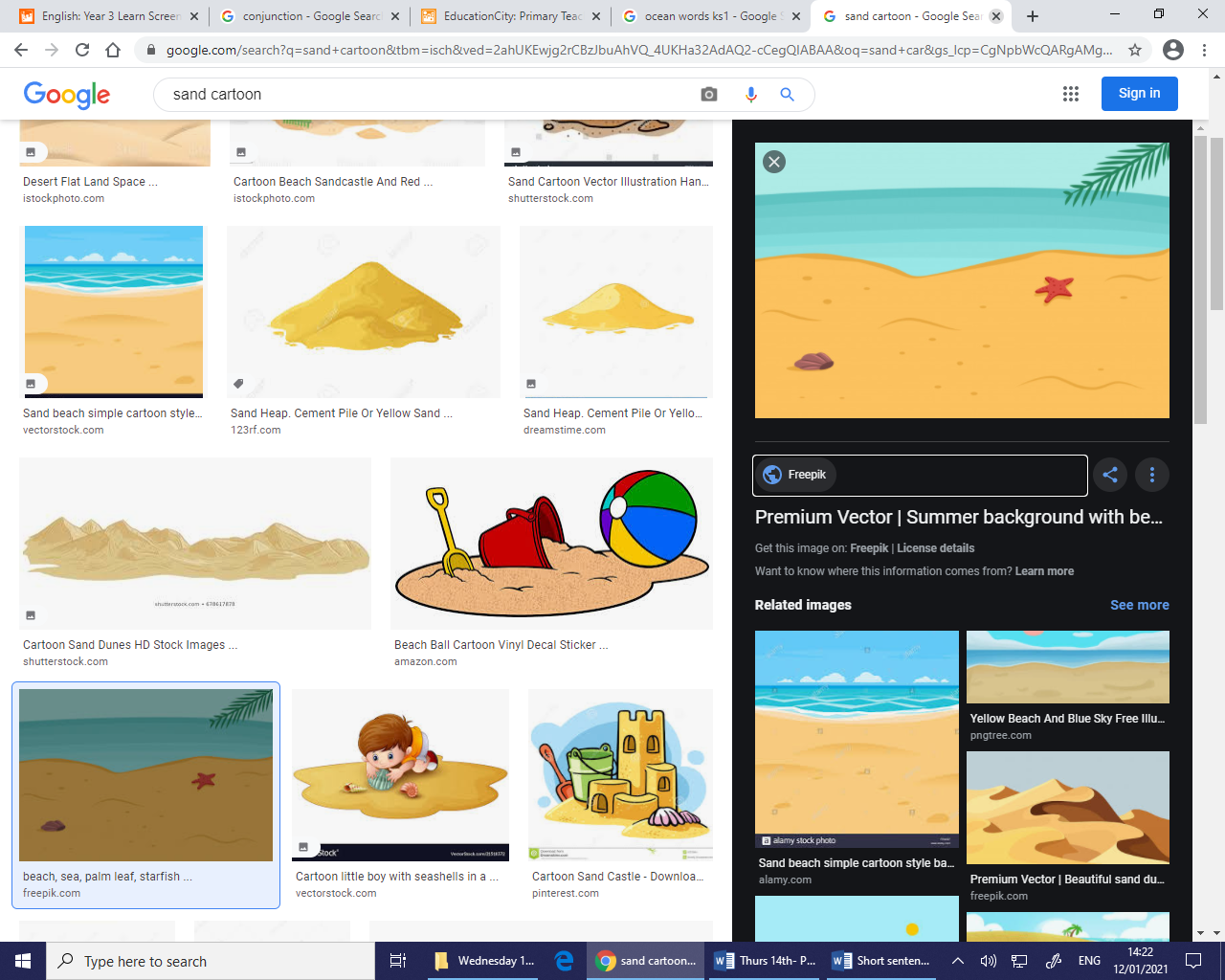 							swim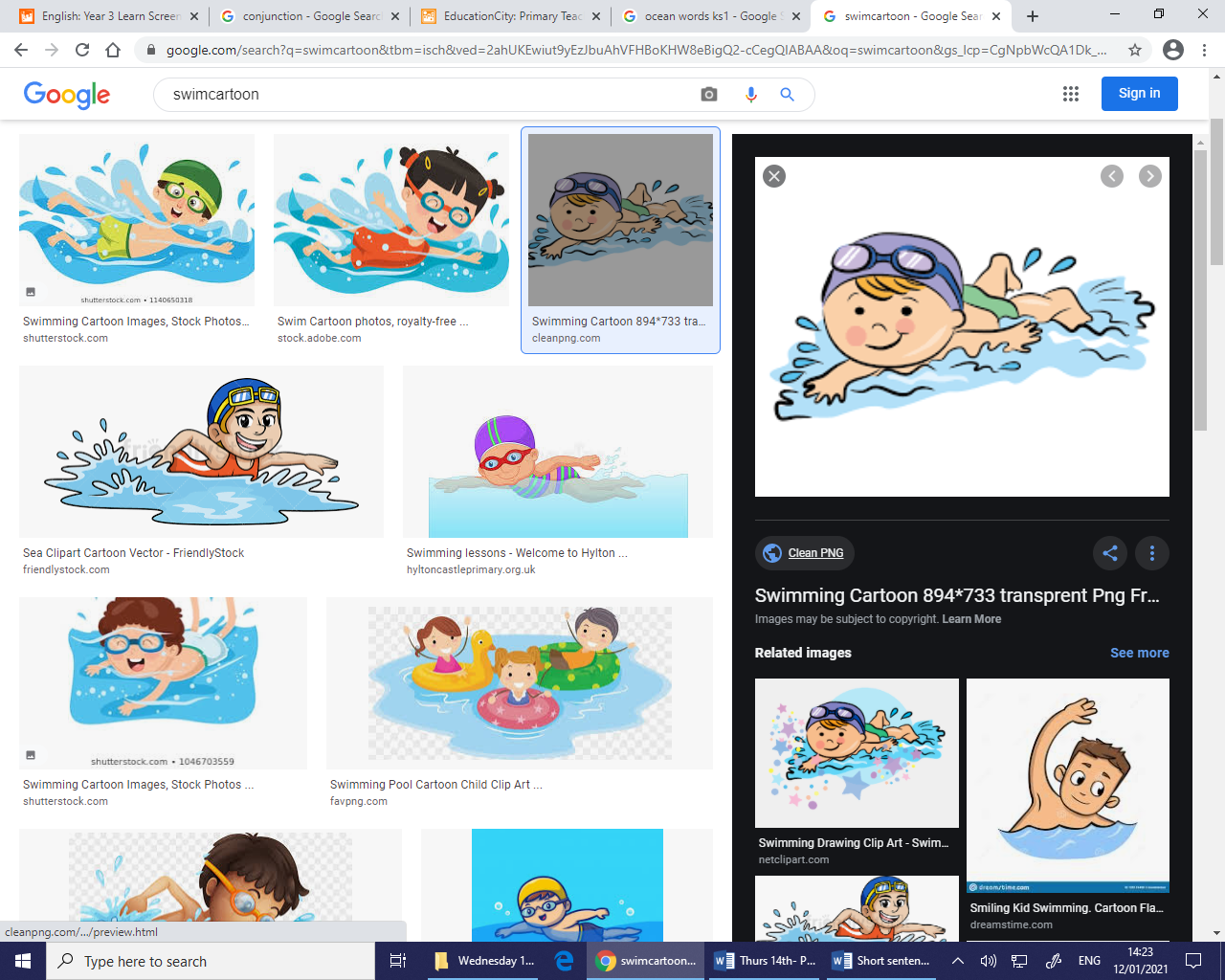 							sand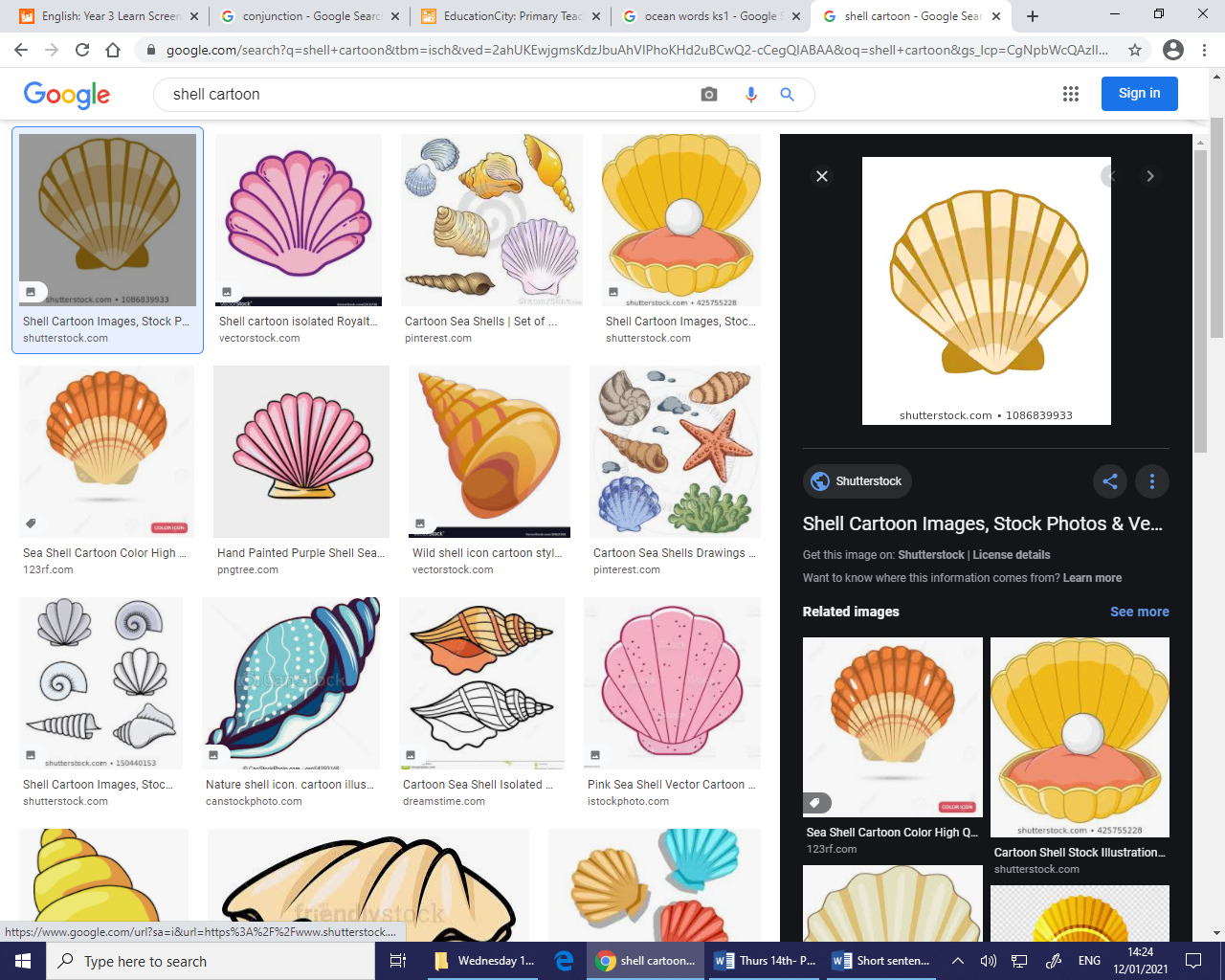 Now write some short sentences using the pictures to help you. I have done one for you. _______________________________________________ _______________________________________________ ________________________________________________